23января 2023 годСегодня на уроке «Разговор о важном» учащиеся говорили о том, с чем постоянно сталкивается современный человек, — это использование интернета для решения повседневных задач: для учебы, общения, творчества, профессиональной деятельности. Возможности, доступные нам благодаря подключению к сети, могут принести много пользы, но там же можно столкнуться и с разными угрозами. Важно использовать доступ в интернет с умом, эффективно и безопасно. Как и в реальной жизни, в интернете стоит придерживаться некоторых правил, именно их сегодня на уроке обсудили ребята.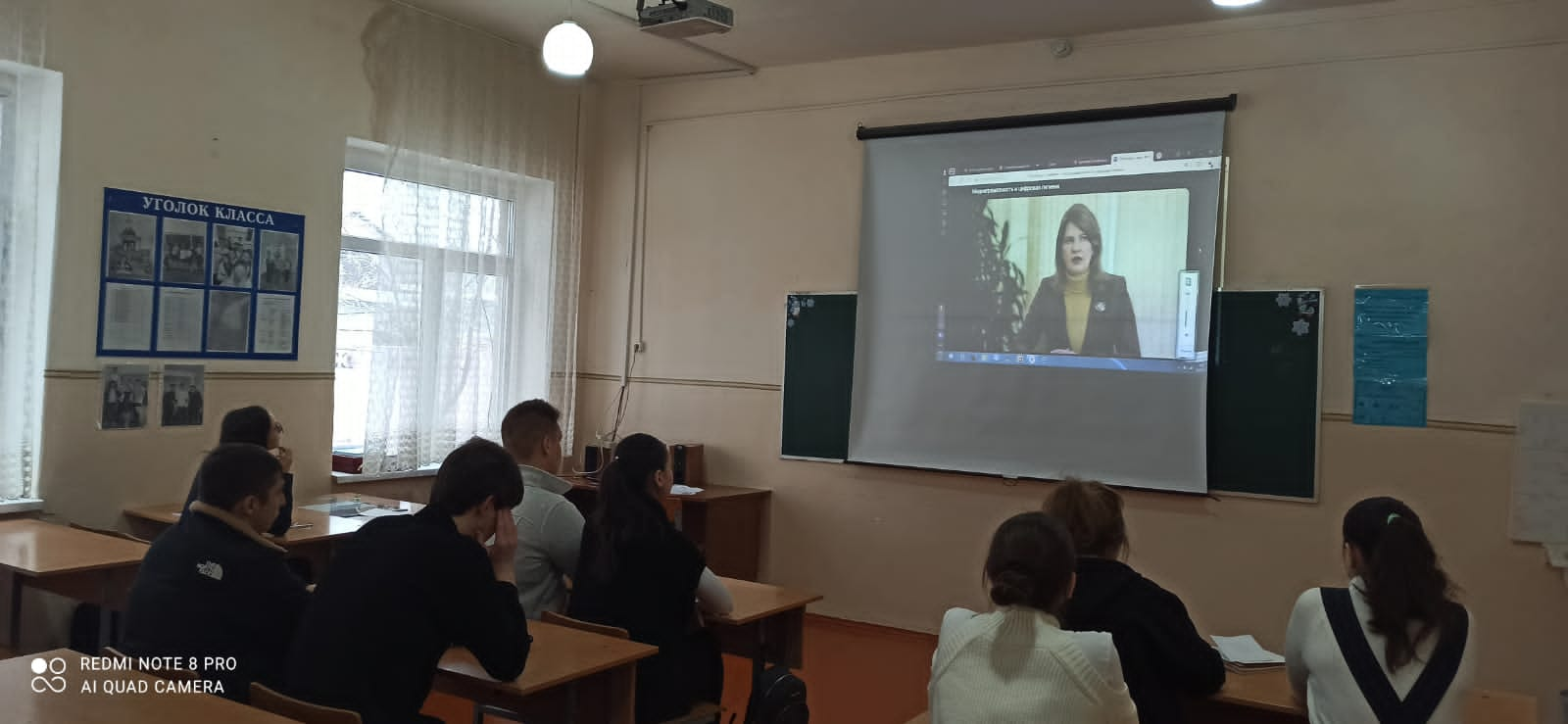 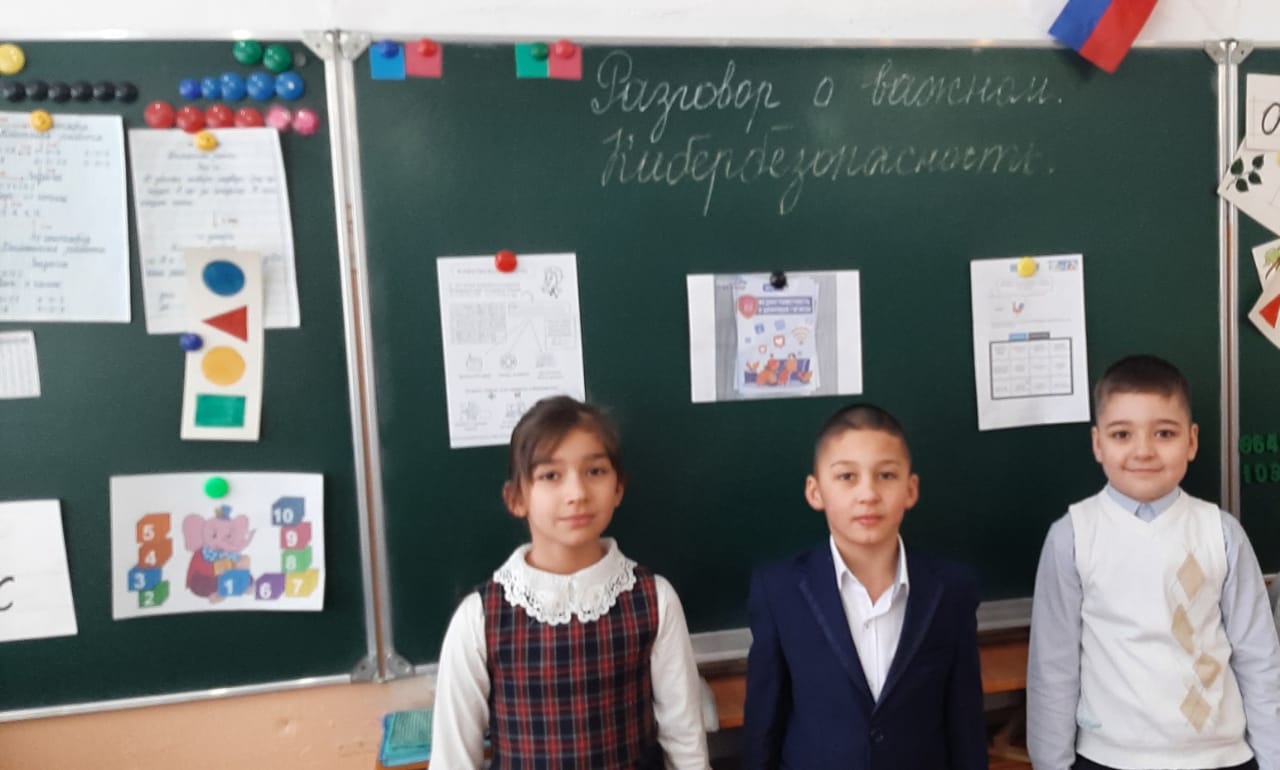 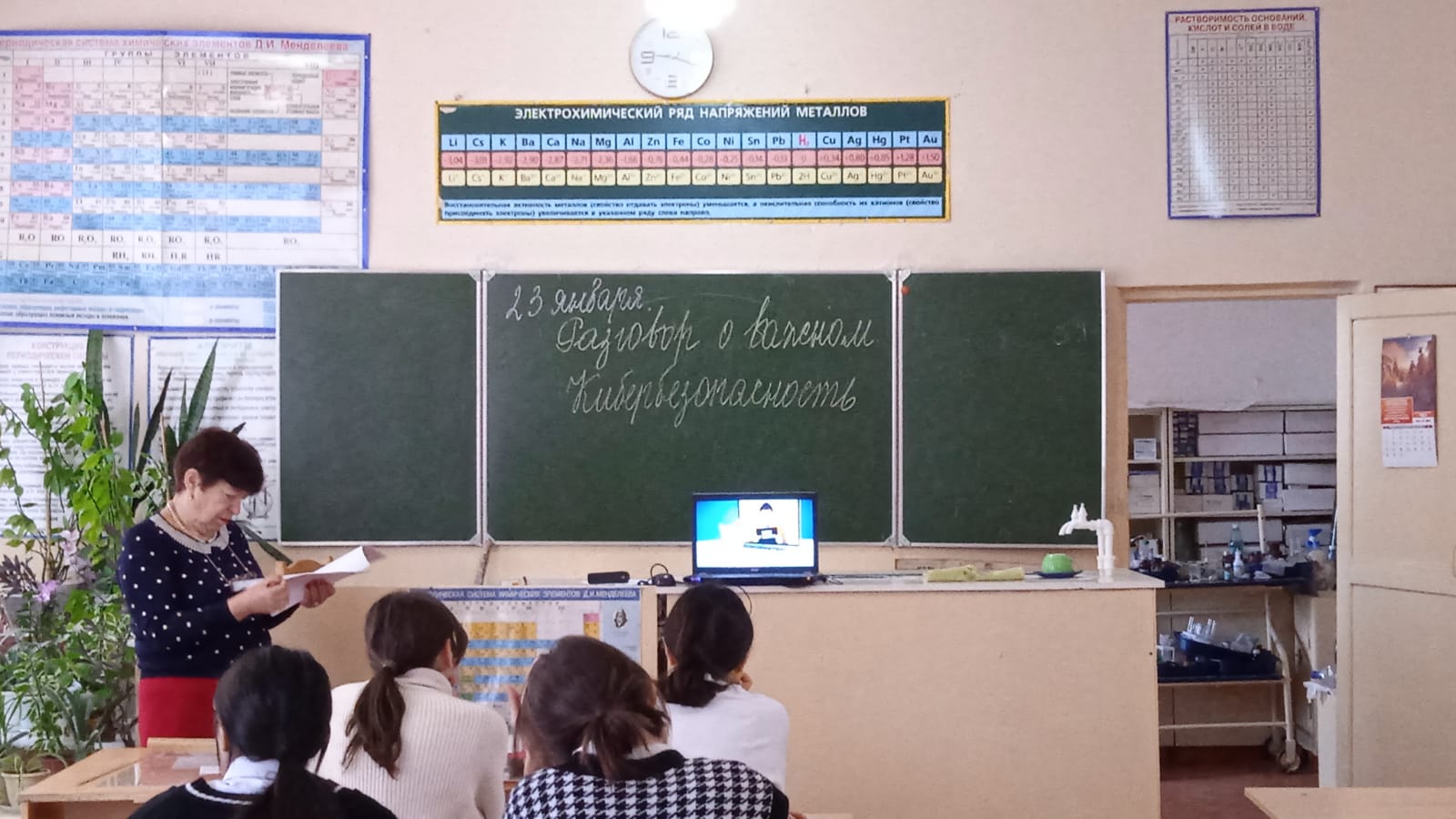 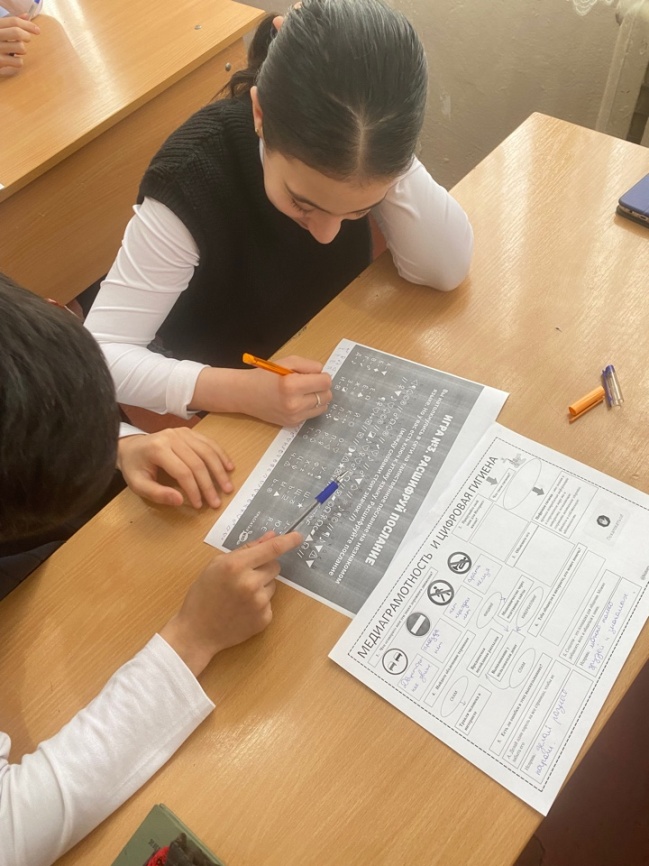 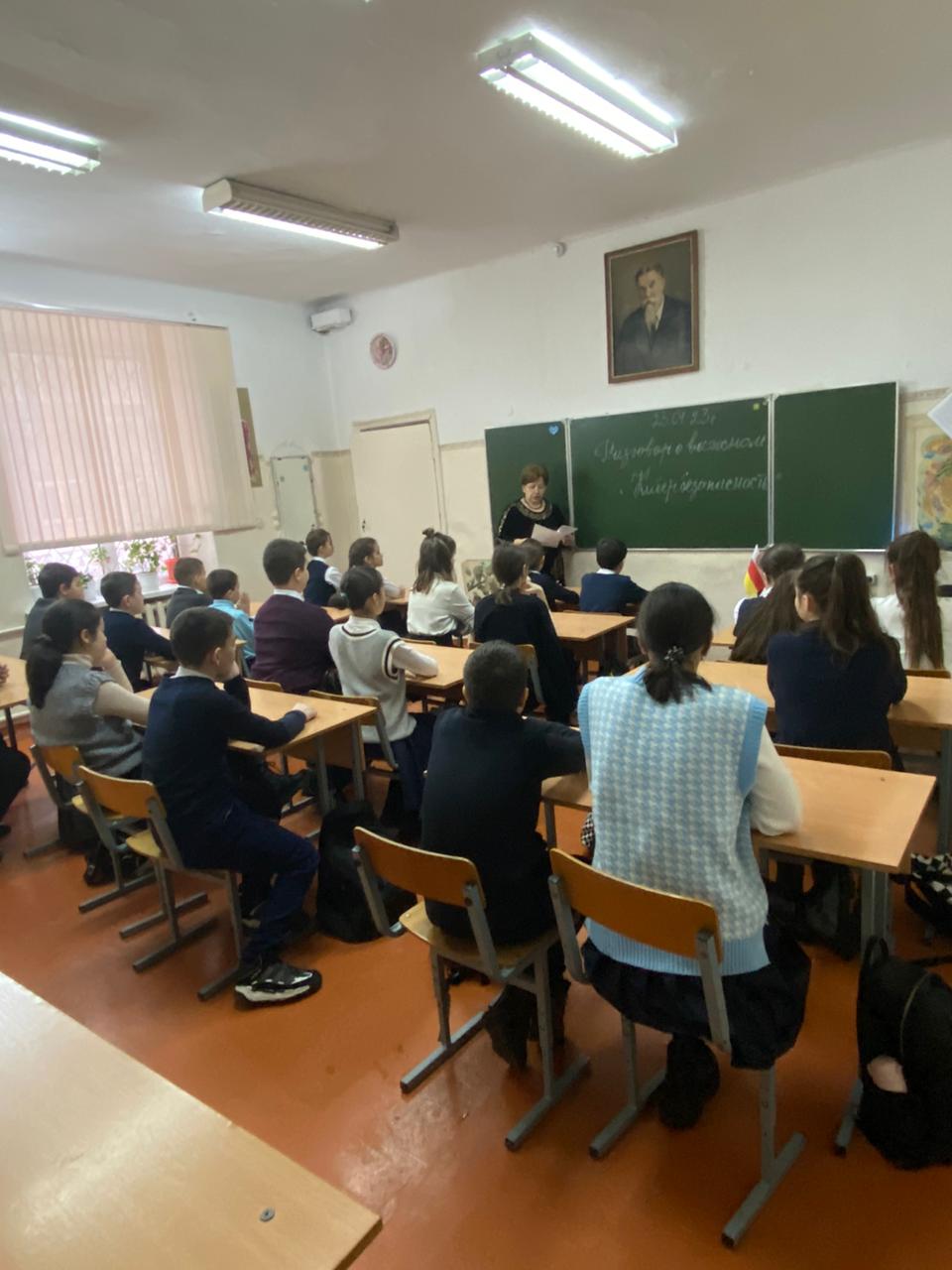 